Возрождение Унечской игрушки-свистульки.Скульптурная  пластика  мелких  форм.          Возрождение   Унечской  глиняной  игрушки  является   актуальной  темой, ведь  культурные  традиции,  переданные  через  поколения посредством  игрушки, дошли  до  наших  дней  в  наибольшей  мере  через глиняные  изделия.  В  народной  культуре  игрушка  в  большей  мере    является   носителем  художественных  традиций,  выразителем  характера  и  эстетического   чувства  народа. 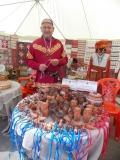 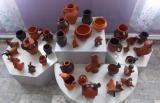 Преподаватель  Мысливченко Александр  Леонидович  с  1988 года возрождает  традиции  народных  промыслов  в  разработке  Унечской глиняной  игрушки. Работа  педагога  над  народной  игрушкой,  игрушкой- свистулькой несёт  в  себе  историю  Брянского  края,  сохраняет  и развивает  традиции  народных  промыслов,  которые  были  заложены  в нашей  истории ещё  много  веков  назад. Любой  образ народной  игрушки в исполнении Мысливченко А.Л.  воссоздаёт  реалистичные, сказочно-фантастические, былинные  сюжеты Брянщины. Каждая новая  игрушка – это  произведение  искусства,  уходящее  своими  корнями  глубоко в древность. А декоративные  решения, работа с глазурным  покрытием – это  творческая  реализация  мастера, декоративный, творческий  поиск  образа.            Кроме  этого, Мысливченко А.Л.  творчески  реализовывал  себя  посредством  работы  как  керамист,  постоянно   работая  в  данной  сфере  и  демонстрируя  работы  собственного  труда, принимая  участие в  различных  конкурсах,  выставках, фестивалях  международного, всероссийского и  областного  уровней, что  свидетельствует  о  саморазвитии, многогранности  и  сохранности  традиций  народной  культуры  педагогом. Занятие глиняной  игрушкой могут и должны  стать  неотъемлемой  частью  учебного  процесса дополнительного  образования, так как они  способствуют развитию творческих  способностей маленького  человека, росту  его  национального  самосознания. Занятие  с  глиной являются  своего  рода успокаивающим  моментом  в  развитии эмоциональных, гиперактивных и нервозных детей.  Вся энергия уходит в «нужное  русло»,  ребёнок  видит  результат  своего  труда,  а  если  игрушка  ещё  и  свистит, детский восторг  находит свой  отклик в  сердцах  родителей.            Унечская  игрушка-свистулька  является  местным  керамическим  промыслом,  истоки  которого  теряются  в  глубокой  древности, т.к. на  территории Унечского  района  испокон  веков  работало много  гончаров, которые  не  только  изготавливали   посуду, украшая  её  прилепными  игрушками  и  игрушками-свистульками,  птушками и зверушками, но и изготавливали  игрушку  как  самостоятельный товар, который  хорошо  разбирался  населением  на  ярмарках. Ещё  в  более  древний период игрушка  являлась  не  только  радостью  для  малышей,  но  и  выполняла  охранительно-ритуальную  функцию. И  нынешняя  народная   глиняная  игрушка ещё  не  забыла  о  своём  дальнем  родстве  со  скульптурой  малых  форм  времён  язычества. Народный  мастер Мысливченко А.Л. не  только  использует образы,   прошедшие сквозь  века,  но и выработал  свой  собственный образный  язяк. 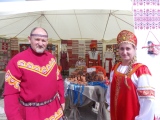 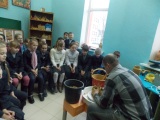 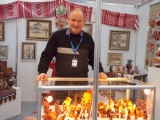 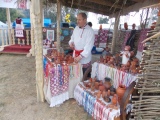     Традиционно,  в  народной  игрушке  используются  образы  медведя, лошадки, барашка, коровушки, наездника на  лошади, козочки, соловушки и т.д. Преподаватель в своём  творчестве   использует  не  только  традиционные  образы  зверей  и  птиц, но и  образы  совы, кукушки, ёжика, белки.              Размеры  Унечской  игрушки  варьируются  от  очень  маленьких, помещающихся  в  детскую  ладонь,  до  достаточяно  крупных – 40-45 см  в  высоту,  перерастая  из  игрушки  в  скульптуру  малых  форм. Но  наиболее  часто  игрушка  изготавливается  среднего  размера  -  15-20 см, что является  наиболее  функциональным  и  удобным  для  её  использования.           Композиционное  решение  Унечской  глиняной   игрушки отличается  цельностью,  плавностью,  обобщённостью и обтекаемостью  формы.  Основной  задачей  мастера  является  сохранение  и  выявление  качеств,  характеристик  и  особенностей  местной  глины:  цвета,  пластичности,  фактуры.           Особенностью  образности  Унечской  игрушки  являются  удлиннённые  носы у сов, большие  глазницы, слегка вытянутые  по  вертикали  туловища сов и кукушек.  Наряду с этим сохраняются  пропорциональные  особенности  игрушки «медведь»,  и  изменяются  пропорции  в  сторону  уменьшения  ножек  у  лошадок, козликов, коровок, барашков.   Ножки у сов и кукушек  делаются  тоже  короткими и обобщёнными без  лишних  деталей. Унечскую  игрушку  не  возможно  спутать   ни с какой  из  известных  в  Европейской  части России. Она  предельно  обобщена, монолитна, статична, выполнена без  излишней  детализации.            Стилизация  формы  Унечской  игрушки  сводится  к  максимальному упрощению,  обобщению  формы, устранению  выпирающих  деталей,  придание форме  некоторой  обтекаемости.             Особенностью  декора  Унечской  игрушки  является  нанесение орнаментального  узора  с  помощью  штамповки,  для  которой  используются  чеканы и палочки  разной  толщины и прочие  подручные  средства. Сам  узор  строится  из  чередования  геометрических  фигур:  кружочков,  треугольничков,  квадратиков,  ромбиков и полос.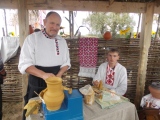              Для  украшения  Унечской  игрушки  используется  глазурь,  как  цветная (коричневая, зелёная), так и прозрачная, которая  наносится  на  головку  игрушки, изредка  на  спинку; при  этом  в  основном  сохраняется  цвет  обожжённой  глины. Используются  так же  ангобы, часто  применяется  молочение (покрытые  молоком  игрушки  обжигаются в печи при  определённом  режиме) – игрушка становится как бы «состаренной».  Основной  цвет  игрушки (обожжённой  глины) варьируется от свтло-оранжевого, терракотового и тёмно-коричневого до почти шоколадного.            И  конечно же,  самой  замечательной  особенностью  Унечской  игрушки – свистульки  является  звукоподражание  голосу  сов, кукушек, соловушек. Секрет  этогозвукоподражания  кроется  не  только в толщине  стенок  игрушки, но в объёме  камеры свистка и количестве и размере  боковых  отверстий с двух  сторон.             Александр Леонидович  Мысливченко  не  только  занимается  сохранением  и  развитием  традиционной  Унечской  глиняной  игрушки, но  и  изготавливает  авторскую  игрушку, опираясь на  стилизацию и обазность  игрушки  местного  промысла. Характерными формами, взятыми для  авторской  игрушки,  являются  сова и кукушка.  Унечская  игрушка выполняется  не  только  как  самостоятельное  произведение декоративно прикладного  искусства, но и как  прилепное  украшение  к  керамическим  сосудам,  сохраняя  при  этом  стилистические, композиционные  и  прочие  особенности.              Данное  направление  работы преподаватель  Мысливченко А.Л.   использует  в  учебно-воспитательном  процессе,  приобщая  детей  к  ознакомлению  и  сохранению  традиций  народной  культуры, развивая  творческие,  художественные  способности,  умения  и  навыки  обучающихся, обогащая  их  знания  о  культурном  наследии  Брянской  области,  сохраняя  приемственность  поколений.  Он  так же  проводит  семинары  различных  уровней  для  преподавателей общеобразовательных, художественных школ и школ  искусств,  приобщая  и  осуществляя  приемственность  данного  направления.                Красота,  в  каких бы  формах  она  не  проявлялась,  всегда  опирается  на  культурные  традиции  народа  и  способствует  развитию  и  становлению  духовности  человека.  А  художник-педагог,  педагог-скульптор  является  связующим  звеном  между    историей,  культурой  и  человеком – простым  обывателем,  жителем  нашего  края.